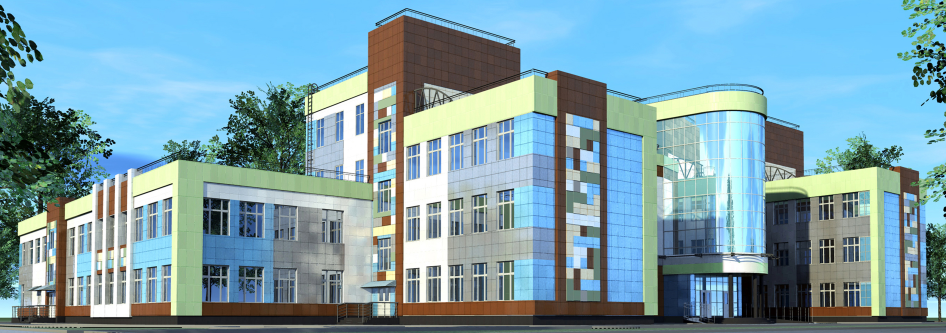 Телефоны горячей линии: 522627, 522629, 522652